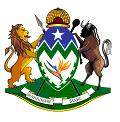 K WAZULU-NATAL PROVINCIAL TREASURYService:	 1196/2014-F: Appointment of a Panel of Professional Service Providers to assist the Provincial Treasury (Municipal Finance Management Unit) to fulfil its obligations in terms of the Municipal Finance Management Act, 2003 by providing services on an “as and when required” basis.SUCCESSFUL SERVICE PROVIDERSEOH Consulting (PTY) LTDKPMG Services (PTY) LTDQhubeka Business SolutionsPricewaterhouse coopersUbucule Accountants / Sandisi Consultants ConsortiumCool Ideas 1016 (PTY) LTDErnst & Young Advisory ServicesMunicipal & Financial Administration ServicesDeloitte & ToucheMorar Incorporated Invictus Consulting ccSizwe Ntsaluba GobodoTurning PointAkhile Management Consulting (PTY) Ltd SADLRakoma and Associates Inc